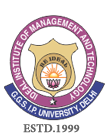 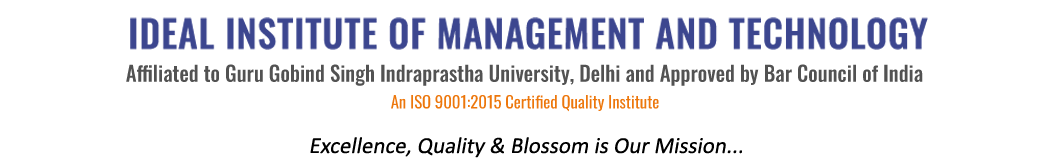       16 X, Karkardooma Institutional Area, (Near Telephone Exchange)
Delhi-110092+91 (11) 22372639, 22375961,http://idealinstitute.edu.in                 DATE: 16th March, 2016MINUTES OF THE MEETINGGRIEVANCE A meeting with Honorable Director along with all the grievance committee members was held in Auditorium 10:00 A.M due to the contingent incident which took place in the college premises and was reported to the grievance committee.The meeting was conducted on 16-3-2016 and the following actions were taken for the same:Each student was given the opportunity to represent their view.Each member of the committee verified the incident with each student.The footage was extracted.With the consensus-ad-idem of the Hon’ble Director and grievance head-7 (4+3) students were suspended w.e.f 16-3-2016 till the enquiry winds up.Conclusion:Discipline in-charges of Morning and evening department are desired to activate themselves for controlling such immoral/contingent activities.Morning Department: Mr Mahesh & Ms SonalEvening Department: Mr Mayank & Ms ParminderWith the due permission of Hon’ble Director, the Holi celebrations planned in the coming weeks of both the management shifts stands cancel.Meeting Chaired By:Dr. Vineeta Sharma(Grievance Head)Meeting Attended by the following:Ms Shweta NandaMs RenuMs SonalMs AnshikaMs AnjaliMr MayankMs GagneetDr ShobhitMs. ParminderDrafted By:Ms Shweta Nanda(Head-Grievance committee, Morning)							Prof (Dr) Anil Parkash Sharma								Director  